 MEMORIA DE LABORESABRIL - JUNIO2023ANEXO DE FOTOGRAFIAS DE LAS ACTIVIDADESDESARROLLO DE TALLERES EN CASA MUNICIPAL DE LA JUVENTUD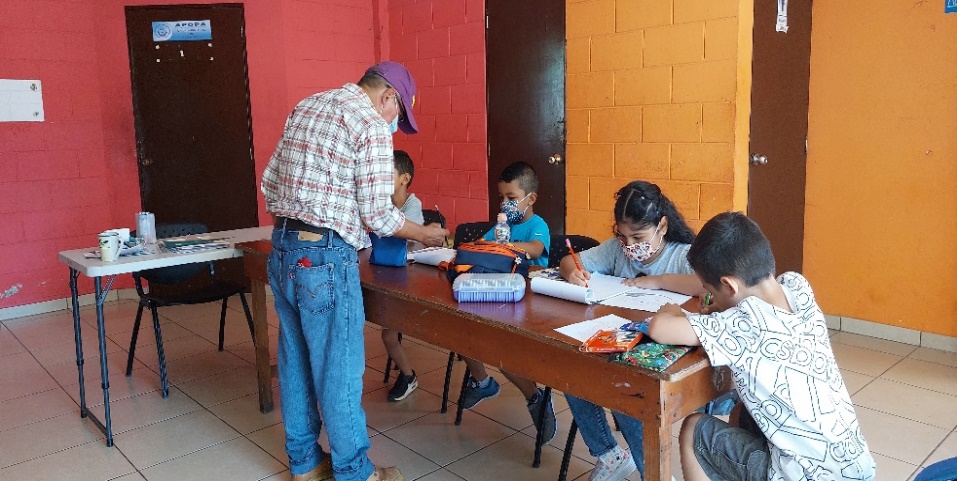 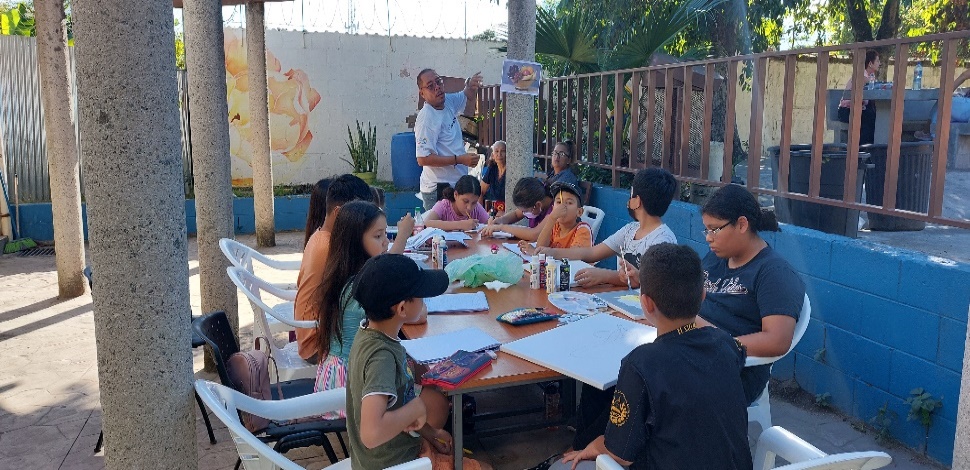 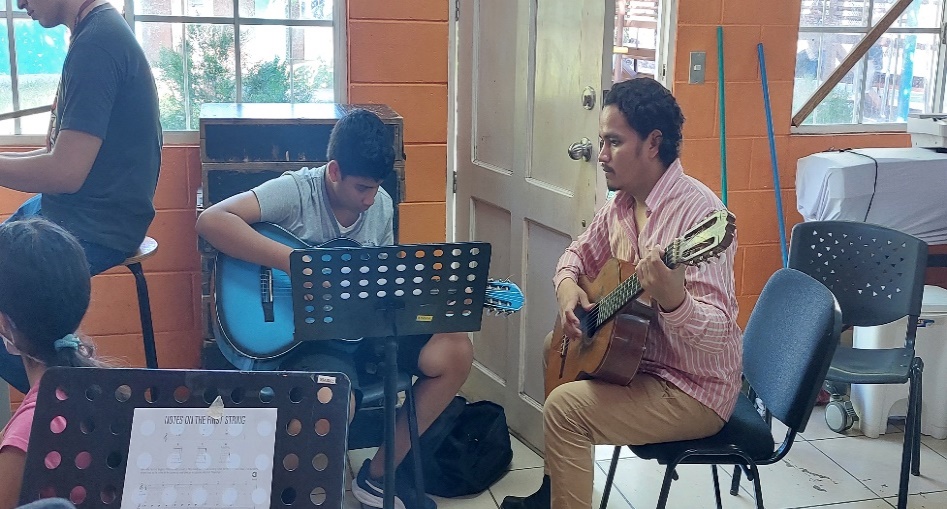 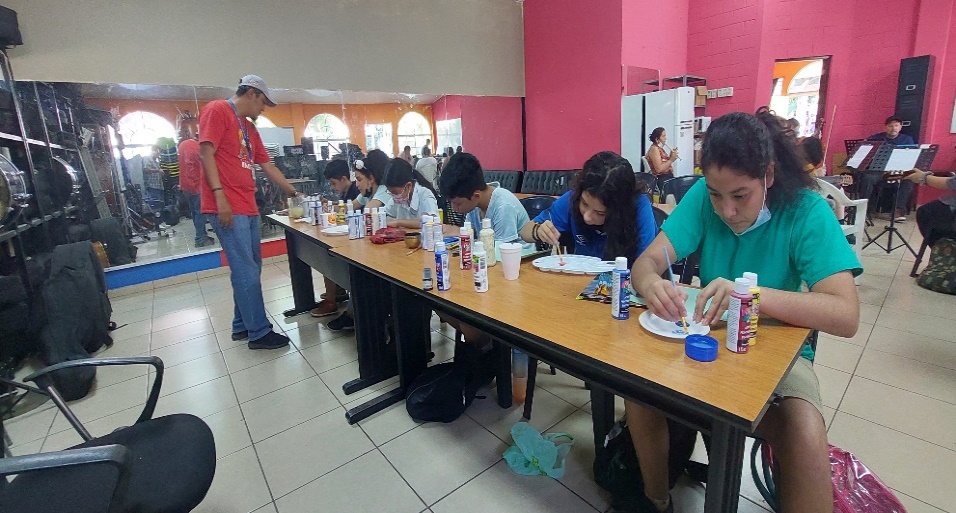 ELABORACION DE MURALES PARTICIPATIVOS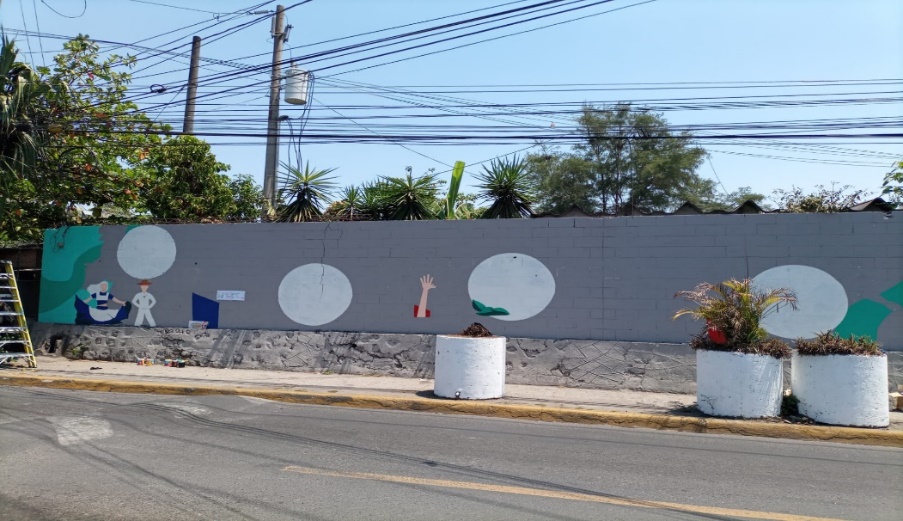 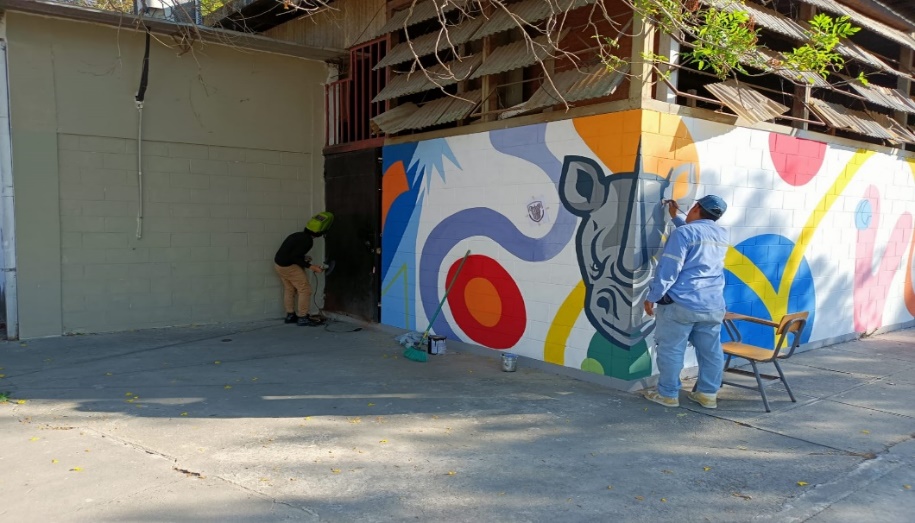 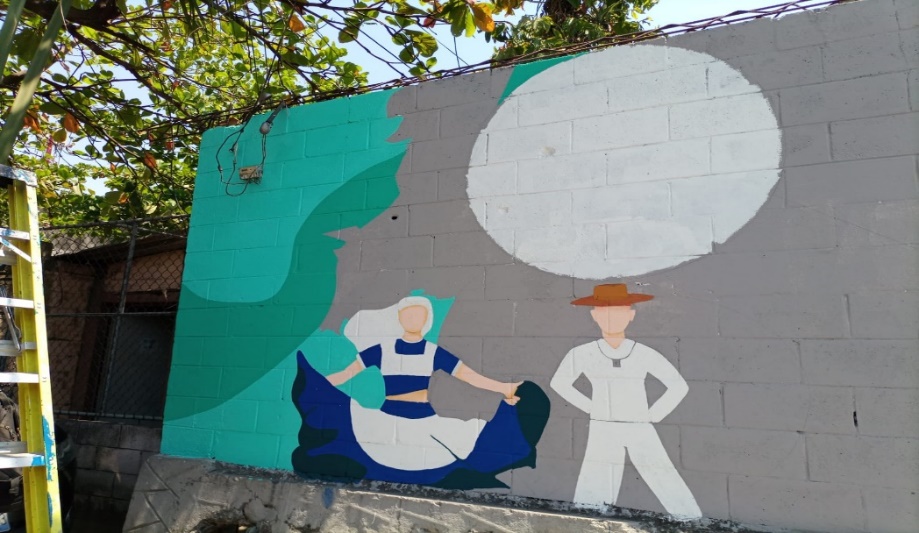 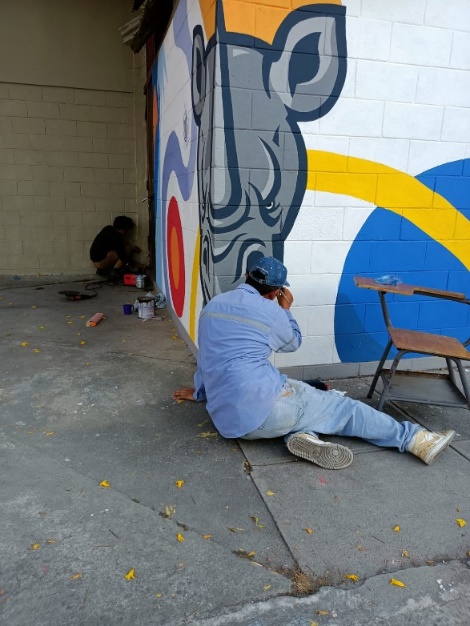 ACTIVIDADES CENTRO DE ALCANCE TIKALES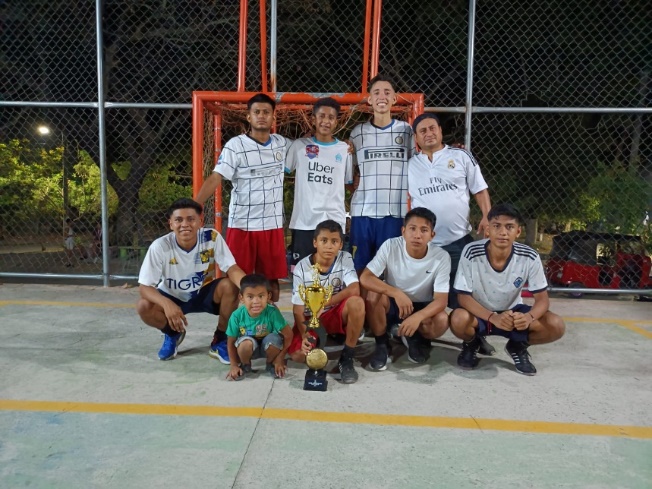 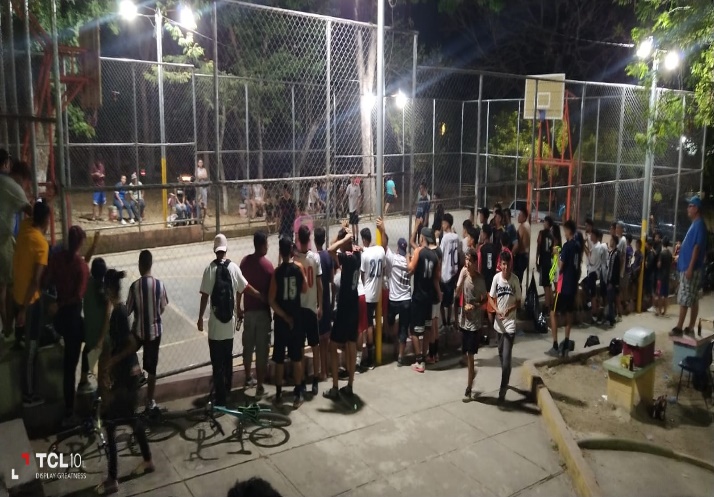 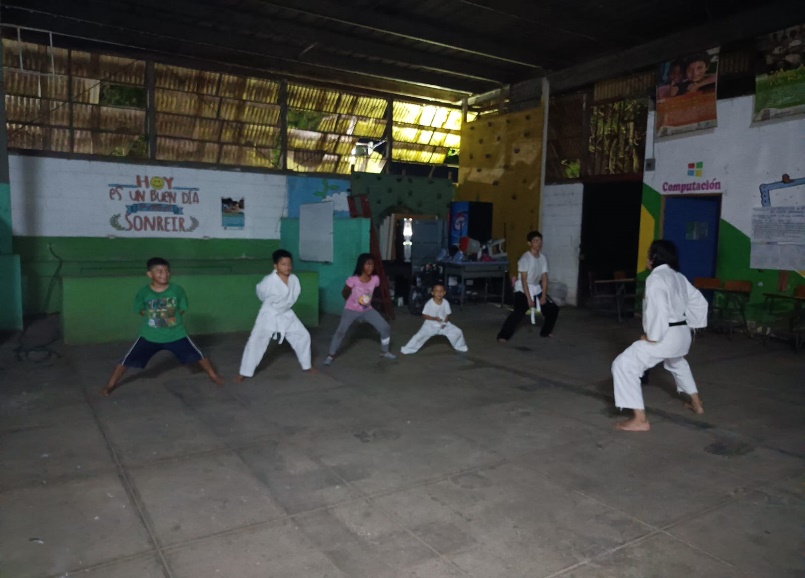 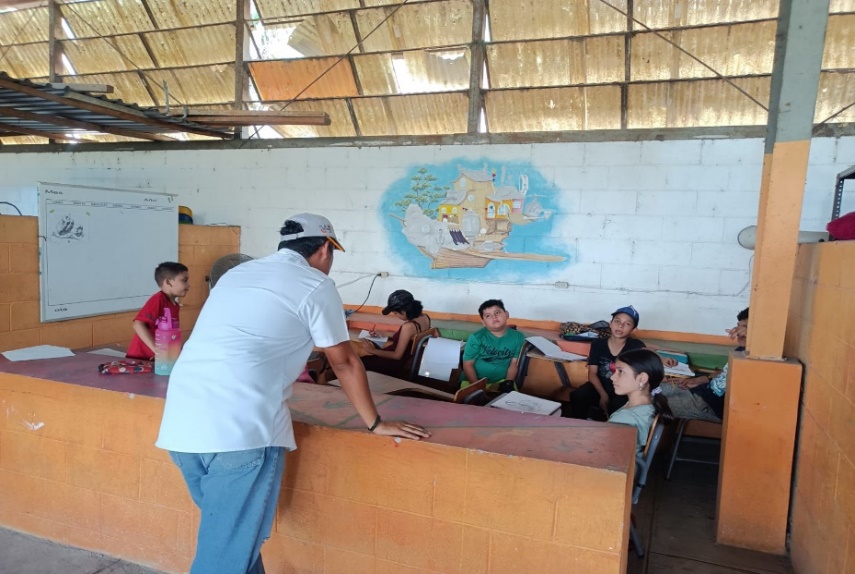 CENTRO DE ALCANCE VALLE DEL SOL 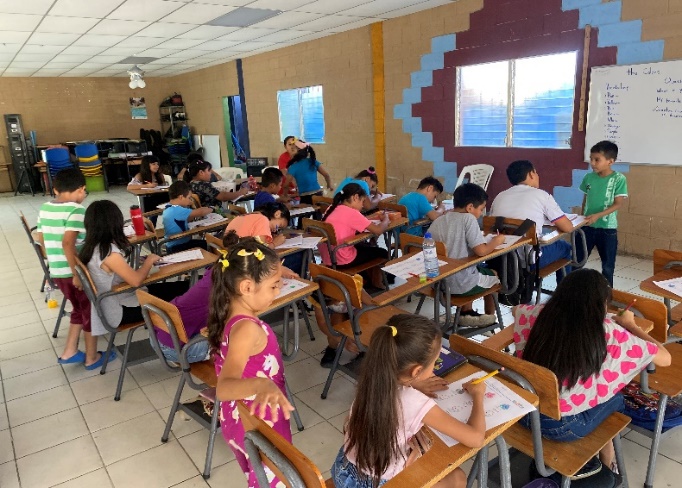 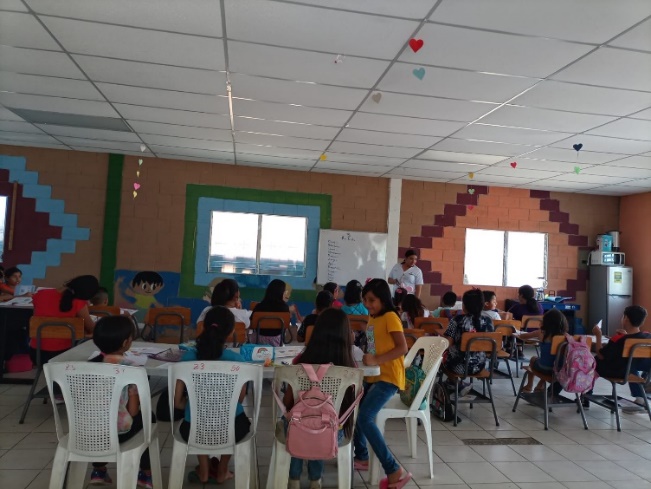 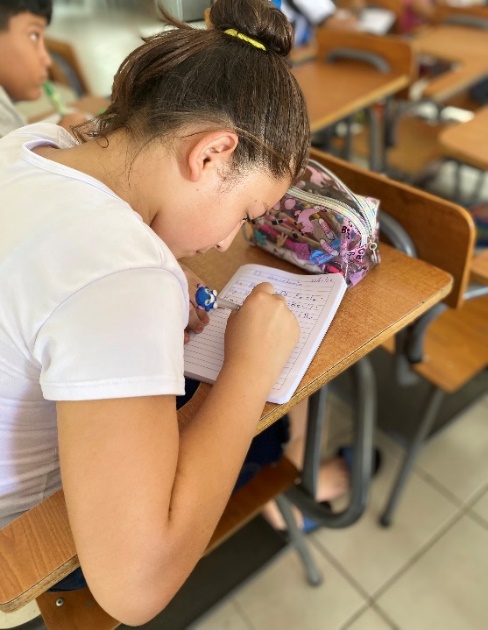 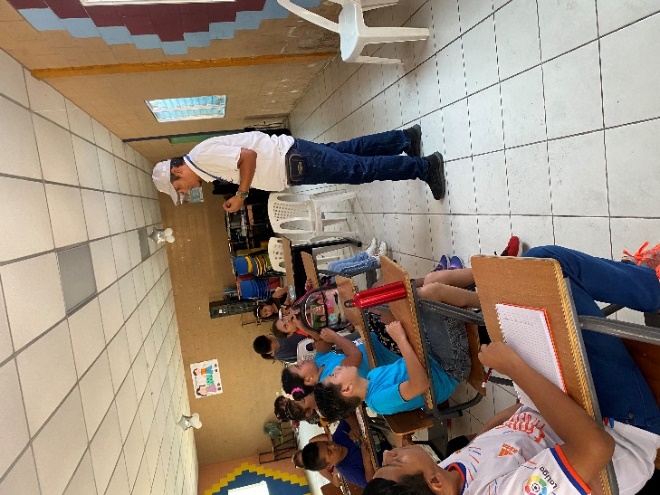 CENTRO DE ALCANCE VALLE VERDE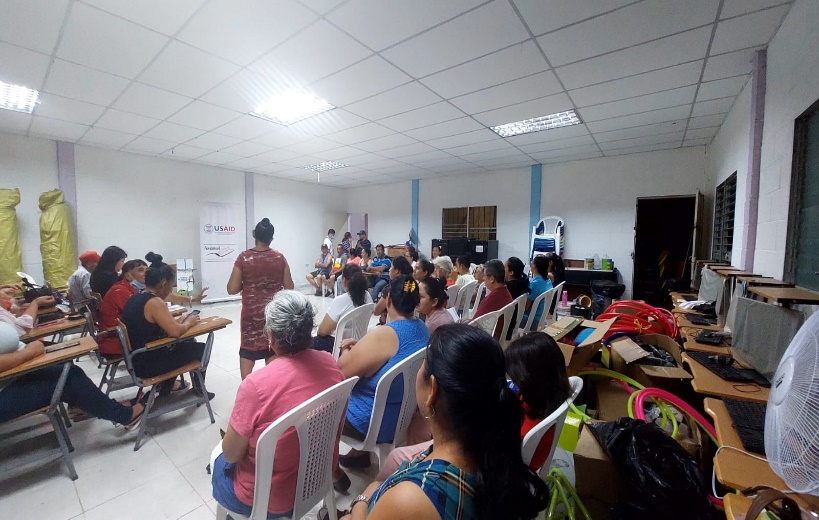 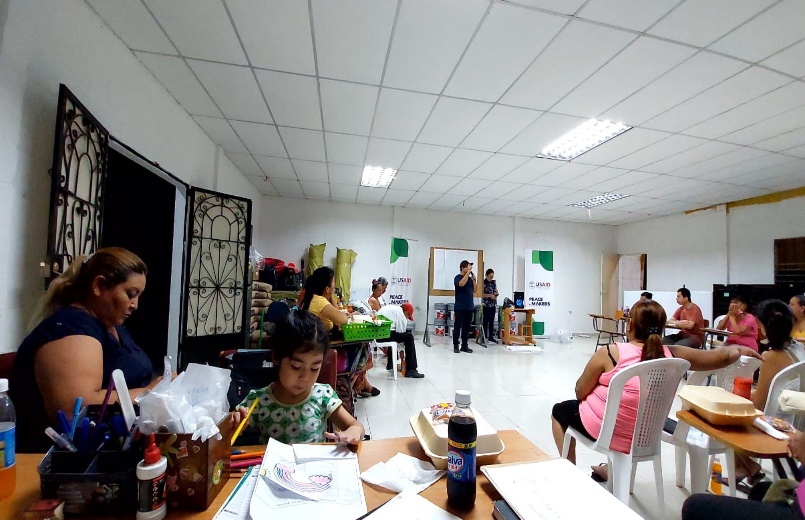 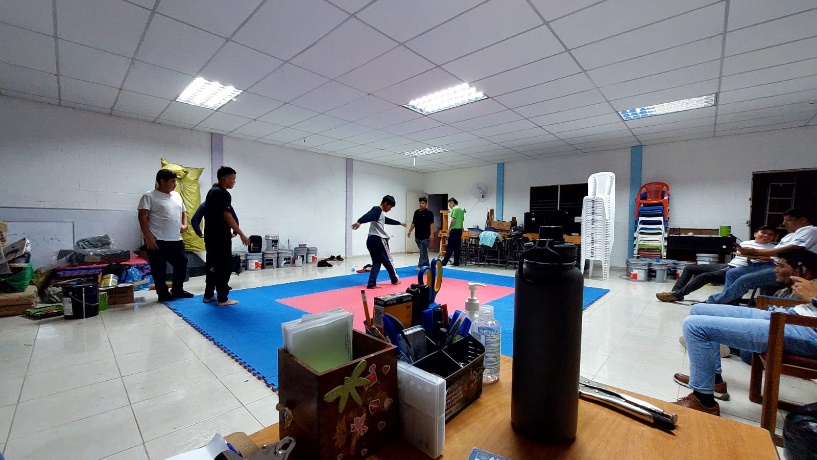 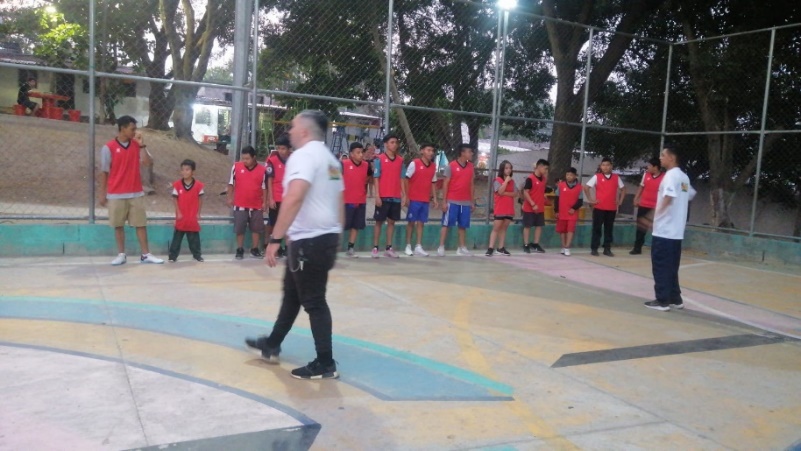 TIEMPOACTIVIDADOBJETIVOPOBLACION BENEFICIADAALCANCEOBSERVACIONES1 de abril de 2023TOUR FUNDAMUNI(RUTA MARITIMA Y NAHUIZALCO)Conocer de historia turística y de emprendedurismo, con la guía turística  Comité Paseo Santa Catarina 9 de abril de 2023REUNION FEPADE – ADESCO MADRE TIERRAEntrega de insumos deportivos para los jóvenes de la comunidad Comunidad Madre Tierra 1,000 jóvenes 12 de abril de 2023REUNION MISION MUNDIAL Y ACNURCapacitación del tema compuestos comunitarios Comunidad Tikal Sur 500 familias12 de abril de 2023INICIO DE SEGUNDA FASE DEL MURAL DEL C. E. VICENTE ACOSTAMejora visual y artística de la fachada del C. E. Vicente Acosta se lleva trabajado un 65%, por el hecho que se atienden más actividades con FUNDAMUNI Y  PEACEMAKER14 de abril de 2023PROYECTO PEACEMAKERPinta de las casas alrededor del parque contiguo al CDA Valle Verde45 casas 45 familias15 de abril de 2023JURAMENTACION COMITÉ DE AGUA EN VALLE VERDEAcreditación de los miembros pertenecientes al comité del aguaValle Verde 1 y 214,000 habitantes de las comunidades intervenidas4 de mayo de 2023JUEGOS ESTUDIANTILES MUNICPALESReunión informativa con los directores y maestros de física o entrenadores de los diferentes Centros Educativos que participaranLugar: Complejo Educativo Delfina de Diaz, Guazapa43 centros Educativos5 de mayo de 2023MISS REPÙBLICA DE CHINA Apoyo con la preparación en baile y modelaje de las candidatas del Centro Educativo Republica de China 14 participantes 9 de mayo CAPACITACION UNHCR-ACNURTalle de organización comunitaria en CDA Tikales 25 participantesComunidad Tikal Sur17 de mayo de 2023INAUGURACION CIRCULOS FAMILIARESApoyo con instalación de sonido para la realización del evento116 familias19 de mayo de 2023LANZAMIENTO DE PROYECTOSApoyo con montaje y manipulación de sonido, en el Paseo Santa Catarina en coordinación con Despacho Municipal20 de mayo de 2023PROYECTO PEACEMAKEREntrega del proyecto “Valle Verde is Cool” USAIDComunidad Valle Verde 5000 habitantes24 de mayo de 2023JUEGOS ESTUDIANTILESReunión con directores para la organización de la apertura y desfile de los juegos estudiantiles43 centros educativos26 de mayo de 2023JUEGOS ESTUDIANTILESInauguración de los juegos estudiantiles municipales Cancha Joaquín Gutiérrez46 centros educativos3000 jóvenes 27 de mayo de 2023CELEBRACION DIA DE LAS MADRES Apoyo con montaje del evento y repartición de la alimentación y bebida.Comunidades de Apopa29 de junio de 2023DIPLOMADO INSAFORPClausura de diplomado en “Preparación de Bebida a Base de Café”Comunidad Valle del Sol 20 jóvenes 1 de junio de 2023REUNIÒN FUNDAMUNI-USAIDPresentación de la intervención y línea grafica3 de junio de 2023USAID-FUNDAMUNIIntercambio de experiencias en Hotel Terraza de comités conformados por USAID en las comunidades de Valle Verde 1 y 26 comités 48 miembros 11 de junio de 2023JUEGOS CENTROAMERICANOS Y DEL CARIBE 2023 Apoyo en el recibimiento de la antorcha con diferentes diciplinas deportivas en apopa. En coordinación con la unidad de deportes y el MINED e INDES13 de junio de 2023 REUNION GLASWINGInterpretación de proyecto IMAGINA 2.0, visita a diferentes espacios recreativos del municipio y verificar cuales se pueden intervenir15 de junio de 2023REUNION FUNDAMUNI-USAIDConformación de la Junta Directiva del Paseo Santa Catarina19 de junio de 2023REUNION COMITÉ DEPORTIVOProyecciones de las siguientes fases en cada categoría20 de junio de 2023REUNION GLASWINGDefinición del espacio que se intervendrá en Valle Verde 320 de junio de 2023REUNION FUNDAMUNI-USAIDCoordinación y planificación con Junta Directiva del Paseo Santa Catarina 22 de junio de 2023REUNION FUNDAMUNI-USAIDTaller de Coordinación y Funcionamiento de la Junta Directiva y Comisiones  27 de junio de 2022REUNION FUNDAMUNI-USAIDDefinición del Plan de Acción con Junta Directiva y secretarias/comisiones29 de junio de 2023REUNION FUNDAMUNI-USAIDCapacitación de sostenibilidad de la Junta Directiva y secretarias para la dinamización del Paseo Santa Catarina30 de junio de 2023CAPACITACION ACNUR – WORLD VISIONTaller de crecer juntos a comunidades de Tikal sur y valle del sol 